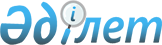 О признании утратившими силу некоторых решений Правительства Республики КазахстанПостановление Правительства Республики Казахстан от 10 августа 2015 года № 621      Правительство Республики Казахстан ПОСТАНОВЛЯЕТ:



      1. Признать утратившими силу некоторые решения Правительства Республики Казахстан согласно приложению к настоящему постановлению.



      2. Настоящее постановление вводится в действие по истечении десяти календарных дней после дня его первого официального опубликования.      Премьер-Министр 

      Республики Казахстан                       К. Масимов

Приложение          

к постановлению Правительства

Республики Казахстан    

от 10 августа 2015 года № 621 

Перечень

утративших силу некоторых решений

Правительства Республики Казахстан

      1. Постановление Правительства Республики Казахстан от 11 февраля 2002 года № 203 «О создании Комиссии по вопросам развития телерадиовещания» (САПП Республики Казахстан, 2002 г., № 6, ст. 52).



      2. Постановление Правительства Республики Казахстан от 17 июля 2002 года № 797 «О внесении изменения и дополнений в постановление Правительства Республики Казахстан от 11 февраля 2002 года № 203» (САПП Республики Казахстан, 2002 г., № 22, ст. 244). 



      3. Подпункт 2) пункта 1 постановления Правительства Республики Казахстан от 31 октября 2003 года № 1083 «О внесении изменений и дополнений в постановления Правительства Республики Казахстан от 1 марта 2001 года № 311 и 11 февраля 2002 года № 203» (САПП Республики Казахстан, 2003 г., № 42, ст. 449). 



      4. Постановление Правительства Республики Казахстан от 5 декабря 2003 года № 1238 «Некоторые вопросы Комиссии по вопросам развития телерадиовещания» (САПП Республики Казахстан, 2003 г., № 46, ст. 508). 



      5. Пункт 5 изменений и дополнений, которые вносятся в некоторые решения Правительства Республики Казахстан, утвержденных постановлением Правительства Республики Казахстан от 28 февраля 2005 года № 173 «О внесении изменений и дополнений в некоторые решения Правительства Республики Казахстан» (САПП Республики Казахстан, 2005 г., № 9, ст. 94). 



      6. Пункт 7 изменений, которые вносятся в некоторые решения Правительства Республики Казахстан, утвержденных постановлением Правительства Республики Казахстан от 27 июня 2006 года № 588 «О внесении изменений в некоторые решения Правительства Республики Казахстан» (САПП Республики Казахстан, 2006 г., № 23, ст. 236). 



      7. Постановление Правительства Республики Казахстан от 29 декабря 2006 года № 1315 «О внесении изменений в постановление Правительства Республики Казахстан от 11 февраля 2002 года № 203» (САПП Республики Казахстан, 2006 г., № 50, ст. 545). 



      8. Постановление Правительства Республики Казахстан от 12 июня 2007 года № 484 «О внесении изменений в постановление Правительства Республики Казахстан от 11 февраля 2002 года № 203» (САПП Республики Казахстан, 2007 г., № 19, ст. 215). 



      9. Пункт 4 изменений и дополнений, которые вносятся в некоторые решения Правительства Республики Казахстан, утвержденных постановлением Правительства Республики Казахстан от 4 октября 2007 года № 897 «О внесении изменений и дополнений в некоторые решения Правительства Республики Казахстан» (САПП Республики Казахстан, 2007 г., № 36, ст. 413). 



      10. Пункт 4 изменений и дополнений, которые вносятся в некоторые решения Правительства Республики Казахстан, утвержденных постановлением Правительства Республики Казахстан от 11 июня 2008 года № 577 «О внесении изменений и дополнений в некоторые решения Правительства Республики Казахстан» (САПП Республики Казахстан, 2008 г., № 30, ст. 299). 



      11. Пункт 4 изменений, которые вносятся в некоторые решения Правительства Республики Казахстан, утвержденных постановлением Правительства Республики Казахстан от 31 декабря 2008 года № 1338 «О внесении изменений в некоторые решения Правительства Республики Казахстан» (САПП Республики Казахстан, 2008 г., № 48, ст. 554). 



      12. Постановление Правительства Республики Казахстан от 10 апреля 2009 года № 502 «О внесении изменений в постановление Правительства Республики Казахстан от 11 февраля 2002 года № 203» (САПП Республики Казахстан, 2009 г., № 19, ст. 167). 



      13. Пункт 4 изменений, которые вносятся в некоторые решения Правительства Республики Казахстан, утвержденных постановлением Правительства Республики Казахстан от 13 ноября 2009 года № 1834 «О внесении изменений в некоторые решения Правительства Республики Казахстан» (САПП Республики Казахстан, 2009 г., № 55, ст. 462). 



      14. Постановление Правительства Республики Казахстан от 5 ноября 2010 года № 1165 «О внесении изменений в постановление Правительства Республики Казахстан от 11 февраля 2002 года № 203» (САПП Республики Казахстан, 2010 г., 59, ст. 577). 



      15. Постановление Правительства Республики Казахстан от 31 января 2011 года № 46 «О внесении изменений и дополнений в постановления Правительства Республики Казахстан от 11 февраля 2002 года № 203 и от 5 декабря 2003 года № 1238» (САПП Республики Казахстан, 2011 г., № 16, ст. 184). 



      16. Подпункт 2) пункта 1 постановления Правительства Республики Казахстан от 30 декабря 2011 года № 1686 «О внесении изменений в постановления Правительства Республики Казахстан от 9 апреля 1998 года № 306 «О дальнейшем сотрудничестве между Правительством Республики Казахстан и Межгосударственной телерадиокомпанией «МИР» и от 11 февраля 2002 года № 203 «О создании Комиссии по вопросам развития телерадиовещания в Республике Казахстан» (САПП Республики Казахстан, 2012 г., № 16, ст. 256). 



      17. Постановление Правительства Республики Казахстан от 7 июня 2012 года № 755 «О внесении изменений и дополнения в постановление Правительства Республики Казахстан от 5 декабря 2003 года № 1238 «Некоторые вопросы Комиссии по вопросам развития телерадиовещания в Республике Казахстан» (САПП Республики Казахстан, 2012 г., № 55, ст. 755). 



      18. Постановление Правительства Республики Казахстан от 9 июня 2012 года № 774 «О внесении изменений в постановление Правительства Республики Казахстан от 11 февраля 2002 года № 203 «О создании Комиссии по вопросам развития телерадиовещания в Республике Казахстан» (САПП Республики Казахстан, 2012 г., № 56, ст. 769). 



      19. Постановление Правительства Республики Казахстан от 22 июня 2012 года № 828 «Об утверждении Правил проведения конкурса по формированию перечня теле-, радиоканалов свободного доступа, распространяемых национальным оператором телерадиовещания» (САПП Республики Казахстан, 2012 г., № 58, ст. 796). 



      20. Постановление Правительства Республики Казахстан от 26 июля 2012 года № 970 «Об утверждении Правил проведения конкурса по формированию перечня обязательных теле-, радиоканалов» (САПП Республики Казахстан, 2012 г., № 63, ст. 886). 



      21. Постановление Правительства Республики Казахстан от 14 сентября 2012 года № 1198 «Об утверждении Правил по распределению полос частот, радиочастот (радиочастотных каналов) для целей телерадиовещания» (САПП Республики Казахстан, 2012 г., № 71, ст. 1030). 



      22. Пункт 6 изменений, которые вносятся в некоторые решения Правительства Республики Казахстан и распоряжение Премьер-Министра Республики Казахстан, утвержденных постановлением Правительства Республики Казахстан от 13 ноября 2012 года № 1445 «О внесении изменений в некоторые решения Правительства Республики Казахстан и распоряжение Премьер-Министра Республики Казахстан» (САПП Республики Казахстан, 2012 г., № 79, ст. 1166). 



      23. Постановление Правительства Республики Казахстан от 28 декабря 2012 года № 1713 «Об утверждении перечня обязательных теле-, радиоканалов» (САПП Республики Казахстан, 2013 г., № 6, ст. 129). 



      24. Пункт 7 изменений, которые вносятся в некоторые решения Правительства Республики Казахстан, утвержденных постановлением Правительства Республики Казахстан от 23 апреля 2013 года № 387 «О внесении изменений в некоторые решения Правительства Республики Казахстан» (САПП Республики Казахстан, 2013 г., № 27, ст. 421). 



      25. Постановление Правительства Республики Казахстан от 16 сентября 2013 года № 963 «О внесении изменений в постановление Правительства Республики Казахстан от 11 февраля 2002 года № 203 «О создании Комиссии по вопросам развития телерадиовещания» (САПП Республики Казахстан, 2013 г., № 53, ст. 753). 



      26. Пункты 20 и 22 изменений, которые вносятся в некоторые решения Правительства Республики Казахстан, утвержденных постановлением Правительства Республики Казахстан от 20 декабря 2013 года № 1363 «О внесении изменений в некоторые решения Правительства Республики Казахстан» (САПП Республики Казахстан, 2013 г., № 72, ст. 951). 



      27. Постановление Правительства Республики Казахстан от 5 марта 2014 года № 180 «Об утверждении стандартов государственных услуг в области информации» (САПП Республики Казахстан, 2014 г., № 15, ст. 125). 
					© 2012. РГП на ПХВ «Институт законодательства и правовой информации Республики Казахстан» Министерства юстиции Республики Казахстан
				